M & M’s PÅ ST. HESTEDAG Søndag d. 2. september 2018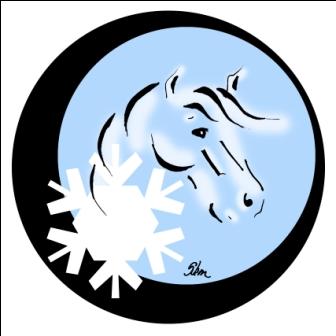 (kun én ekvipage pr. tilmeldingsblanket)Der må gerne tilmeldes i flere klasser, men kun 1 ekvipage pr. skema. Ved flere tilmeldinger samles udregningen af tilmeldingsgebyr på ét skema. For ponyer, der er registreret i udlandet, vedlægges en kopi af de originale registreringspapirer med mindre de er korrekt registrerede i SEGES, - ved tilmelding pr. mail som vedhæftet fil. For 4-års og ældre hingste, som ikke er dansk kårede, skal dokumentation for licens / avlsgodkendelse / udenlandsk kåring vedlægges.Ved tilmelding til et af Mountain & Moorland Denmarks arrangementer, forpligtiger man sig til at overholde foreningens bestemmelser, som anført på www.mountainandmoorland.dkØKONOMI – anføres samlet på et skema for alle tilmeldte ekvipagerInkluderet i tilmeldingsgebyret er 1 armbånd pr. deltager. Ekstra armbånd kan bestilles via Store hestedags hjemmeside www.storehestedag.dk (fanen ”Til hesteudstillere” → ”Tilmelding til Store Hestedag 2018” → ”Vælg tilmeldingen Hesteudstillingen” → ”Diverse”)Indskuddet indsættes på: reg. 8117 konto 0002547958 i Nykredit Bank (IBAN DK5681170002547958. BIC (SWIFT) NYKBDKKK). Anfør samme telefonnummer som på tilmeldingen samt teksten ”St. Hestedag”.eller betales med MobilPay til 51 24 08 09 – fra samme mobil, som anført på tilmeldingen. Skriv dit navn samt ”St. Hestedag” i beskedfeltet.Udfyld tilmeldingsskemaet og send det, enten som mail til: berglind.jessen@tdcadsl.dk eller som brev til Kerstin Berglind, Vængegårdsvej 12, 4370 St. Merløse. Tilmeldingen er først gældende, når betalingen er registreret. Med ovenstående tilmelding gives samtidigt tilsagn om at pony, ejerforhold og resultater må oplyses såvel i foreningens trykte som digitale medier, samt at resultaterne videregives til de respektive avlsforeninger. Ligeledes gives tilsagn om at eventuelle fotos fra showet kan bruges af foreningen. Tilmeldinger senest søndag d. 29. juli 2018.Med venlig hilsen og på gensyn	”Mountain & Moorland, Denmark”Rytter/kusk: Alder:Adresse: Adresse: E-mail:Mobil: Ponyens navn: Reg./stmb. nr.: Far: Reg./stmb. nr.: Mor: Reg./stmb. nr.: Morfar: Reg./stmb. nr.: Race/Section:Født:Farve:Køn:Højde:Til salg:Tilmeldes i brugsklasser (gerne flere krydser)Leading ReinFirst Ridden/DrivenFirst Ridden/DrivenNovice RiddenNovice RiddenOpen Ridden/DrivenWorking Hunter First RiddenWorking Hunter Open RiddenTilmeldes i brugsklasser (gerne flere krydser)Leading ReinUden galopMed galopUden galopMed galopOpen Ridden/DrivenWorking Hunter First RiddenWorking Hunter Open RiddenRideklasserKøreklasserLange linerBoks á 200 kr.Boks á 200 kr.I alt:Engelsk ride-/køreklasse á 250 kr./ekvipage Medlemmer: á 230 kr./ ekvipageEngelsk ride-/køreklasse á 250 kr./ekvipage Medlemmer: á 230 kr./ ekvipageI alt:Working Hunter-klasse á 300 kr./ekvipageMedlemmer: á 275 kr./ ekvipageWorking Hunter-klasse á 300 kr./ekvipageMedlemmer: á 275 kr./ ekvipageI alt:”Til Salg” i M&M-katalog á 20 kr./pony”Til Salg” i M&M-katalog á 20 kr./ponyI alt:Vil gerne yde	præmie(r), der vedlægges:		kr. til køb heraf. Vil gerne yde	præmie(r), som fremsendes:	eller medtages på dagen:	Anslået værdi af ærespræmie:Ærespræmien tiltænkt en bestemt aldersgruppe eller klasse: Vedlæg venligst logo eller lign. i jpg-format til M&M-katalog/hjemmesiden.Vil gerne yde	præmie(r), der vedlægges:		kr. til køb heraf. Vil gerne yde	præmie(r), som fremsendes:	eller medtages på dagen:	Anslået værdi af ærespræmie:Ærespræmien tiltænkt en bestemt aldersgruppe eller klasse: Vedlæg venligst logo eller lign. i jpg-format til M&M-katalog/hjemmesiden.Vil gerne yde	præmie(r), der vedlægges:		kr. til køb heraf. Vil gerne yde	præmie(r), som fremsendes:	eller medtages på dagen:	Anslået værdi af ærespræmie:Ærespræmien tiltænkt en bestemt aldersgruppe eller klasse: Vedlæg venligst logo eller lign. i jpg-format til M&M-katalog/hjemmesiden.Vil gerne yde	præmie(r), der vedlægges:		kr. til køb heraf. Vil gerne yde	præmie(r), som fremsendes:	eller medtages på dagen:	Anslået værdi af ærespræmie:Ærespræmien tiltænkt en bestemt aldersgruppe eller klasse: Vedlæg venligst logo eller lign. i jpg-format til M&M-katalog/hjemmesiden.Indskud totaltIndskud totalt